IntroduçãoProva escrita e oralO presente documento visa divulgar as características das duas provas (auditiva/escrita e oral) de exame de Equivalência à Frequência do Ensino Secundário da disciplina de Francês (nível de continuação bienal), a realizar em 2023, pelos alunos que se encontram abrangidos pelos planos de estudo em vigor. As informações apresentadas neste documento não dispensam a consulta da legislação referida e do Programa da disciplina.O presente documento dá a conhecer os seguintes aspetos relativos à prova:.Objeto de avaliação;.Características e estrutura da prova;.Critérios gerais de classificação;.Duração;.Material autorizado.Objeto de AvaliaçãoAs duas provas têm por referência os documentos curriculares em vigor (programa da disciplina, Aprendizagens Essenciais e as orientações presentes no Quadro Europeu Comum de Referência para as Línguas – QECR).As Aprendizagens Essenciais das disciplinas de línguas estrangeiras centram-se nas competênciascomunicativa, intercultural e estratégica.Enquadrado pelas orientações presentes no QECR, o Programa preconiza uma convergência de metodologias ativas assentes em atividades linguísticas, estratégias e tarefas reportadas a usos comunicativos da língua. Nas provas são objeto de avaliação a compreensão do oral, o uso da língua, a leitura e a escrita, enquadrados nas competências linguística (nas vertentes lexical, gramatical, semântica e ortográfica), pragmática (nas vertentes discursiva, funcional e estratégica) e sociolinguística e produção oral. A demonstração destas competências envolve a mobilização dos conteúdos e estratégias definidos pelo programa de cada disciplina para os 10.º e 11.º anos, nomeadamente os das áreas de referência/dos domínios socioculturais.Características e Estrutura das ProvasA prova é realizada em dois momentos distintos. Num momento, são avaliados a compreensão do oral, o uso da língua, a leitura e a interpretação e produções escritas (componente escrita das provas); no outro, avalia-se a interação e produção oral (componente oral das provas). Os itens têm como suporte estímulos orais, escritos e produção orais.          A sequência dos itens na prova pode não corresponder à sequência das unidades temáticas no Programa e nas Orientações para efeitos de avaliação sumativa externa das aprendizagens na disciplina de Francês.No item de construção pode ser estabelecido um limite de palavras.Domínios de referênciaI - Groupes d’appartenance et de référence • Famille(s), groupe(s), lieux d’échange et d’entraide, apprentissages, cultures. II - Expériences et parcours • Insertion sociale, marginalisation, monde du travail, nouveaux métiers, faits de société. III - Information et communication • Globalisation, séduction, manipulation, vie privée/droit à l’information. IV - Science, technologie et environnement • Recherche scientifique, applications, éthique, qualité de vie.Prova auditiva/escritaA prova é constituída por três grupos. Alguns itens têm como suporte um ou mais textos e, eventualmente, uma ou mais imagens.Grupo I Permite avaliar o desempenho do examinando na compreensão do oral, tendo como suporte dois ou três textos áudio. Grupo IIPermite avaliar o desempenho do examinando no seu conhecimento do uso da língua e na leitura, implicando o recurso a diferentes estratégias de leitura global, seletiva e analítica. Os itens referentes à leitura podem ter um ou mais textos como suporte.Grupo III Permite avaliar o desempenho do examinando em atividades de interação e produção escritas.A prova inclui itens de seleção (escolha múltipla, associação simples, associação múltipla, ordenação e completamento) e itens de construção (resposta curta, restrita e extensa). As provas são cotadas para 200 pontos. A distribuição da cotação pelos grupos apresenta-se no Quadro que se segue:Critérios Gerais de ClassificaçãoA classificação a atribuir a cada resposta resulta da aplicação dos critérios gerais e específicos de classificação para cada item e é expressa por um número inteiro. As respostas ilegíveis ou que não possam ser claramente identificadas são classificadas com zero pontos.Itens de seleçãoEscolha múltipla A cotação total do item é atribuída às respostas que apresentem de forma inequívoca a única opção correta. São classificadas com 0 pontos as respostas em que seja assinalada:uma opção incorreta;mais do que uma opção;Não há lugar a classificações intermédias.Associação / CorrespondênciaA classificação é atribuída de acordo com o nível de desempenho. Considera-se incorreta qualquer associação / correspondência que relacione um elemento de um dado conjunto com mais do que um elemento de outro conjunto.É classificada com zero pontos qualquer resposta que não atinja o nível 1 de desempenho. Itens de construçãoResposta curtaOs critérios de classificação das respostas aos itens de resposta curta podem apresentar-se organizados por níveis de desempenho. A cada nível de desempenho corresponde uma dada pontuação. É classificada com zero pontos qualquer resposta que não atinja o nível 1 de desempenho. Resposta restrita  e resposta extensaOs critérios de classificação das respostas aos itens de resposta curta podem apresentar-se organizados por níveis de desempenho. A cada nível de desempenho corresponde uma dada pontuação.É classificada com zero pontos qualquer resposta que não atinja o nível 1 de desempenho. Resposta extensa                                                                                                              Os critérios de classificação têm por base os descritores do Quadro Europeu Comum de Referência para as Línguas relativos às diferentes competências de uso da língua – ler e escrever – e à competência sociocultural.A classificação a atribuir a cada resposta resulta da aplicação dos critérios gerais e dos critérios específicos de classificação apresentados para cada item e é expressa por um número inteiro.As respostas ilegíveis ou que não possam ser claramente identificadas são classificadas com zero pontos. A cada um desses níveis é atribuída uma única pontuação e para a tarefa final são considerados sempre cinco níveis (N5, N4, N3, N2 e N1) em cada parâmetro – competência pragmática e competência linguística. Qualquer resposta que não corresponda ao nível mais alto descrito é integrada num dos outros níveis apresentados, de acordo com o desempenho observado. Estão previstos níveis de desempenho intercalares não descritos. Nestes casos, sempre que uma resposta revele um desempenho que não se integre em nenhum de dois níveis consecutivos descritos, deve ser-lhe atribuída a pontuação correspondente ao nível intercalar que os separa. É classificada com zero pontos qualquer resposta que não atinja o nível 1 de desempenho.A prova escrita tem um peso de 70%Prova oralA prova oral consiste, no seu conjunto, na realização de uma ou mais tarefas complexas, que se desenvolvem através de uma sequência de atividades que recobrem a demonstração de competências integradas de leitura e de audição. O tema da(s) tarefa(s) insere-se em domínios de referência prescritos pelo Programa do Nível de Continuação para os 10.º e 11.º anos.A prova tem é constituída pelos seguintes momentos:· Parte I: Interação examinador e examinando/s – Conversa informal com o/s aluno/s e/ou uma situação corrente do dia. · Parte II: Produção oral individual do/s examinando/s – Descrição de uma imagem ou expressão de um ponto de vista a partir de um documento (desenho, imagem, banda desenhada, artigo de jornal, notícia de revista, pequeno texto). · Parte III: Interação oral – Realização de uma tarefa e/ou discussão de um tópico referente às áreas de conteúdo temático já mencionadas. ►Examinadores: Um júri de três examinadores, sendo que um age como interlocutor; dois agem como classificadores apenas. Estes papéis serão, de preferência, desempenhados rotativamente.►Classificação: A classificação de cada atividade obedece a categorias e descritores, de acordo com indicação do Instituto de Avaliação Educativa (IAVE). Existem cinco níveis de desempenho aos quais correspondem cotações fixas e que estão relacionados com os seguintes parâmetros: âmbito ou tema; correção; fluência; desenvolvimento temático e coerência; e interação. A classificação total final corresponde a duzentos pontos.Os examinadores-classificadores observam a sua prestação analiticamente, preenchendo todas as categorias das grelhas.A prova oral tem um peso de 30%.Duração da ProvaA prova auditiva/escrita tem a duração de noventa minutos e é seguida, quinze minutos depois, da prova oral. Esta durará até vinte cinco minutos.Material que pode ser usado na provaO examinando apenas pode usar na prova, como material de escrita, caneta ou esferográfica de tinta indelével, azul ou preta.As respostas são registadas em folha própria, fornecida pelo estabelecimento de ensino (modelo oficial).Não é permitido o uso de corretor.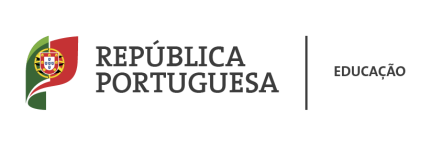 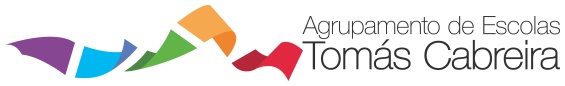 Ano Letivo 2022/2023INFORMAÇÃO-PROVA DE EQUIVALÊNCIA À FREQUÊNCIA INFORMAÇÃO-PROVA DE EQUIVALÊNCIA À FREQUÊNCIA Disciplina:Francês - Escrita 90’ + Oral 25’Prova/Código:365Ano(s) de Escolaridade:Secundário - 10º /11.ºGrupoDomínioCotação (em pontos)ICompreensão do oral30IIUso da língua30IILeitura60IIIProdução escrita80NíveisDescritores3Localiza corretamente toda a informação; associa corretamente todos os aspetos da questão  e a respetiva utilização em contexto21Localiza apenas 1 / 2 aspetos da informação; associa apenas 1 aspeto da questão e a sua respetiva utilização em contexto